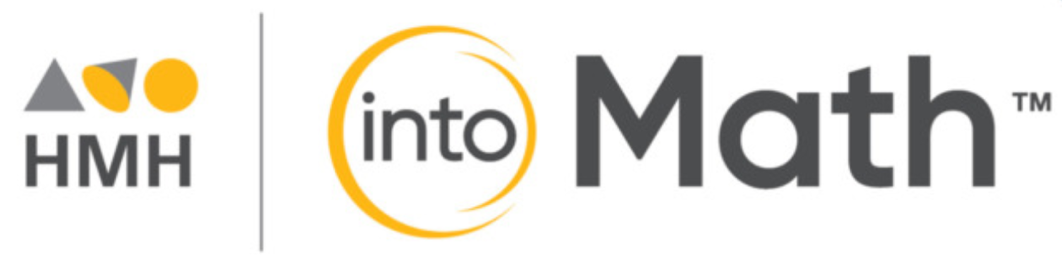 Advanced 1Exit TicketsThis document contains printable and customizable versions of the Exit Tickets recommended 
in the Into Math Teacher Edition. The Exit Ticket is also available as a Projectable PDF on 
Ed: Your Friend in Learning. Exit Tickets are an optional way to wrap up a lesson. The problem provided for each lesson assesses
whether students grasped the lesson content.To save paper when printing, the document is formatted with 2 to a page for some lessons and 4 to a page 
in other lessons, based on the space students will likely need to answer the question(s). Copyright © by Houghton Mifflin Harcourt Publishing CompanyAll rights reserved. No part of the material protected by this copyright may be reproduced or utilized in any form or by any means, electronic or mechanical, including photocopying, recording, broadcasting or by any other information storage and retrieval system, without written permission of the copyright owner unless such copying is expressly permitted by federal copyright law.Only those pages that are specifically enabled by the program and indicated by the presence of the print icon may be printed and reproduced in classroom quantities by individual teachers using the corresponding student’s textbook or kit as the major vehicle for regular classroom instruction. Requests for information on other matters regarding duplication of this work should be submitted through our Permissions website at https://customercare.hmhco.com/contactus/Permissions.html or mailed to Houghton Mifflin Harcourt Publishing Company, Attn: Compliance, Contracts, and Licensing, 9400 Southpark Center Loop, Orlando, Florida 32819-8647.HOUGHTON MIFFLIN HARCOURT and the HMH Logo are trademarks and service marks of Houghton Mifflin Harcourt Publishing Company. You shall not display, disparage, dilute or taint Houghton Mifflin Harcourt trademarks and service marks or use any confusingly similar marks, or use Houghton Mifflin Harcourt marks in such a way that would misrepresent the identity of the owner. Any permitted use of Houghton Mifflin Harcourt trademarks and service marks inures to the benefit of Houghton Mifflin Harcourt Publishing Company.All other trademarks, service marks or registered trademarks appearing on Houghton Mifflin Harcourt Publishing Company websites are the trademarks or service marks of their respective owners.Module 1 Lesson 1      Name: _____________________________Jackson records the elevations, relative to sea level, that two fish are swimming. The first fish was at −6 feet, and the second was at −11 feet. What are the opposite elevations and what do they represent?Module 1 Lesson 1      Name: _____________________________Jackson records the elevations, relative to sea level, that two fish are swimming. The first fish was at −6 feet, and the second was at −11 feet. What are the opposite elevations and what do they represent?Module 1 Lesson 1      Name: _____________________________Jackson records the elevations, relative to sea level, that two fish are swimming. The first fish was at −6 feet, and the second was at −11 feet. What are the opposite elevations and what do they represent?Module 1 Lesson 1      Name: _____________________________Jackson records the elevations, relative to sea level, that two fish are swimming. The first fish was at −6 feet, and the second was at −11 feet. What are the opposite elevations and what do they represent?Module 1 Lesson 2      Name: _____________________________Madeline lives on a farm. Each time it rains, she uses a raingauge to measure how much rain has fallen. For fourmonths, she records the following differences (in inches) inthe rainfall this year compared to the same month last year:1.9, –0.6, , , . Write the differences from least to greatest.Module 1 Lesson 2      Name: _____________________________Madeline lives on a farm. Each time it rains, she uses a raingauge to measure how much rain has fallen. For fourmonths, she records the following differences (in inches) inthe rainfall this year compared to the same month last year:1.9, –0.6, , , . Write the differences from least to greatest.Module 1 Lesson 2      Name: _____________________________Madeline lives on a farm. Each time it rains, she uses a raingauge to measure how much rain has fallen. For fourmonths, she records the following differences (in inches) inthe rainfall this year compared to the same month last year:1.9, –0.6, , , . Write the differences from least to greatest.Module 1 Lesson 2      Name: _____________________________Madeline lives on a farm. Each time it rains, she uses a raingauge to measure how much rain has fallen. For fourmonths, she records the following differences (in inches) inthe rainfall this year compared to the same month last year:1.9, –0.6, , , . Write the differences from least to greatest.Module 1 Lesson 3      Name: _____________________________Three fish are swimming at three different elevations:−1 foot, −5 feet, and −8 feet. Which fish is closest to thesurface of the water? How do you know?Module 1 Lesson 3      Name: _____________________________Three fish are swimming at three different elevations:−1 foot, −5 feet, and −8 feet. Which fish is closest to thesurface of the water? How do you know?Module 1 Lesson 3      Name: _____________________________Three fish are swimming at three different elevations:−1 foot, −5 feet, and −8 feet. Which fish is closest to thesurface of the water? How do you know?Module 1 Lesson 3      Name: _____________________________Three fish are swimming at three different elevations:−1 foot, −5 feet, and −8 feet. Which fish is closest to thesurface of the water? How do you know?Module 1 Lesson 4      Name: _____________________________Donovan spent  hour walking to the mailbox,  hourwalking to the library, and  hour walking to the park.Which one took Donovan the longest amount of time towalk to?Module 1 Lesson 4      Name: _____________________________Donovan spent  hour walking to the mailbox,  hourwalking to the library, and  hour walking to the park.Which one took Donovan the longest amount of time towalk to?Module 1 Lesson 4      Name: _____________________________Donovan spent  hour walking to the mailbox,  hourwalking to the library, and  hour walking to the park.Which one took Donovan the longest amount of time towalk to?Module 1 Lesson 4      Name: _____________________________Donovan spent  hour walking to the mailbox,  hourwalking to the library, and  hour walking to the park.Which one took Donovan the longest amount of time towalk to?Module 1 Lesson 5      Name: _____________________________A stock exchange website records the following stock pricechanges: −2.49, 0.15,  , What are the stock price changes from least to greatest?Module 1 Lesson 5      Name: _____________________________A stock exchange website records the following stock pricechanges: −2.49, 0.15,  , What are the stock price changes from least to greatest?Module 1 Lesson 5      Name: _____________________________A stock exchange website records the following stock pricechanges: −2.49, 0.15,  , What are the stock price changes from least to greatest?Module 1 Lesson 5      Name: _____________________________A stock exchange website records the following stock pricechanges: −2.49, 0.15,  , What are the stock price changes from least to greatest?Module 2 Lesson 1      Name: _____________________________Joe has  trays of deviled eggs left over after a family gathering. He transfers them into smaller containers to store them. If each container holds  tray of deviled eggs, how many containers will Joe completely fill with the leftover deviled eggs?Module 2 Lesson 1      Name: _____________________________Joe has  trays of deviled eggs left over after a family gathering. He transfers them into smaller containers to store them. If each container holds  tray of deviled eggs, how many containers will Joe completely fill with the leftover deviled eggs?Module 2 Lesson 1      Name: _____________________________Joe has  trays of deviled eggs left over after a family gathering. He transfers them into smaller containers to store them. If each container holds  tray of deviled eggs, how many containers will Joe completely fill with the leftover deviled eggs?Module 2 Lesson 1      Name: _____________________________Joe has  trays of deviled eggs left over after a family gathering. He transfers them into smaller containers to store them. If each container holds  tray of deviled eggs, how many containers will Joe completely fill with the leftover deviled eggs?.Module 2 Lesson 2       Name: _____________________________The students of a school fill  buses for a field trip. Eachclass fills  bus. How many classes are riding on the buses?Module 2 Lesson 2       Name: _____________________________The students of a school fill  buses for a field trip. Eachclass fills  bus. How many classes are riding on the buses?Module 2 Lesson 2       Name: _____________________________The students of a school fill  buses for a field trip. Eachclass fills  bus. How many classes are riding on the buses?Module 2 Lesson 2       Name: _____________________________The students of a school fill  buses for a field trip. Eachclass fills  bus. How many classes are riding on the buses?Module 2 Lesson 3       Name: _____________________________A bag of pretzels weighs  ounces. If it is separatedinto -ounce servings, how many servings will it contain?Module 2 Lesson 3       Name: _____________________________A bag of pretzels weighs  ounces. If it is separatedinto -ounce servings, how many servings will it contain?Module 2 Lesson 3       Name: _____________________________A bag of pretzels weighs  ounces. If it is separatedinto -ounce servings, how many servings will it contain?Module 2 Lesson 3       Name: _____________________________A bag of pretzels weighs  ounces. If it is separatedinto -ounce servings, how many servings will it contain?Module 2 Lesson 4       Name: _____________________________Tansy has  bags of potting soil to use in flower pots. Each flower pot uses  bag of soil. How many flower pots can she fill with potting soil?Module 2 Lesson 4       Name: _____________________________Tansy has  bags of potting soil to use in flower pots. Each flower pot uses  bag of soil. How many flower pots can she fill with potting soil?Module 2 Lesson 4       Name: _____________________________Tansy has  bags of potting soil to use in flower pots. Each flower pot uses  bag of soil. How many flower pots can she fill with potting soil?Module 2 Lesson 4       Name: _____________________________Tansy has  bags of potting soil to use in flower pots. Each flower pot uses  bag of soil. How many flower pots can she fill with potting soil?Module 3 Lesson 1       Name: _____________________________In a tropical year, it takes 365.242 days for Earth to travelaround the Sun. In a Sidereal year, it takes 365.256 days.What is the difference in days between these twomeasurements of one year?Module 3 Lesson 1       Name: _____________________________In a tropical year, it takes 365.242 days for Earth to travelaround the Sun. In a Sidereal year, it takes 365.256 days.What is the difference in days between these twomeasurements of one year?Module 3 Lesson 1       Name: _____________________________In a tropical year, it takes 365.242 days for Earth to travelaround the Sun. In a Sidereal year, it takes 365.256 days.What is the difference in days between these twomeasurements of one year?Module 3 Lesson 1       Name: _____________________________In a tropical year, it takes 365.242 days for Earth to travelaround the Sun. In a Sidereal year, it takes 365.256 days.What is the difference in days between these twomeasurements of one year?Module 3 Lesson 2       Name: _____________________________Merrick’s house is on a property lot that is 0.875 acre. Thehouse takes up 0.85 of the total property lot. What is thearea that Merrick’s house sits upon?Module 3 Lesson 2       Name: _____________________________Merrick’s house is on a property lot that is 0.875 acre. Thehouse takes up 0.85 of the total property lot. What is thearea that Merrick’s house sits upon?Module 3 Lesson 2       Name: _____________________________Merrick’s house is on a property lot that is 0.875 acre. Thehouse takes up 0.85 of the total property lot. What is thearea that Merrick’s house sits upon?Module 3 Lesson 2       Name: _____________________________Merrick’s house is on a property lot that is 0.875 acre. Thehouse takes up 0.85 of the total property lot. What is thearea that Merrick’s house sits upon?Module 3 Lesson 3       Name: _____________________________Chris’s family is buying a camping trailer. The trailer costs$11,834. Each month, they can afford a payment of $200and not a penny more. How many months will Chris’s family have to make payments to pay off the trailer in full? Will the last payment be a full payment of $200?Module 3 Lesson 3       Name: _____________________________Chris’s family is buying a camping trailer. The trailer costs$11,834. Each month, they can afford a payment of $200and not a penny more. How many months will Chris’s family have to make payments to pay off the trailer in full? Will the last payment be a full payment of $200?Module 3 Lesson 3       Name: _____________________________Chris’s family is buying a camping trailer. The trailer costs$11,834. Each month, they can afford a payment of $200and not a penny more. How many months will Chris’s family have to make payments to pay off the trailer in full? Will the last payment be a full payment of $200?Module 3 Lesson 3       Name: _____________________________Chris’s family is buying a camping trailer. The trailer costs$11,834. Each month, they can afford a payment of $200and not a penny more. How many months will Chris’s family have to make payments to pay off the trailer in full? Will the last payment be a full payment of $200?Module 3 Lesson 4       Name: _____________________________A crate of limes weighs 33.39 pounds. If a lime weighsapproximately 0.21 pound, about how many limes does thecrate contain?Module 3 Lesson 4       Name: _____________________________A crate of limes weighs 33.39 pounds. If a lime weighsapproximately 0.21 pound, about how many limes does thecrate contain?Module 3 Lesson 4       Name: _____________________________A crate of limes weighs 33.39 pounds. If a lime weighsapproximately 0.21 pound, about how many limes does thecrate contain?Module 3 Lesson 4       Name: _____________________________A crate of limes weighs 33.39 pounds. If a lime weighsapproximately 0.21 pound, about how many limes does thecrate contain?Module 3 Lesson 5       Name: _____________________________The cost of 6.46 pounds of avocados is $9.69. How muchdoes 1 pound of avocados cost?Module 3 Lesson 5       Name: _____________________________The cost of 6.46 pounds of avocados is $9.69. How muchdoes 1 pound of avocados cost?Module 3 Lesson 5       Name: _____________________________The cost of 6.46 pounds of avocados is $9.69. How muchdoes 1 pound of avocados cost?Module 3 Lesson 5       Name: _____________________________The cost of 6.46 pounds of avocados is $9.69. How muchdoes 1 pound of avocados cost?Module 4 Lesson 1       Name: _____________________________Nilda has 40 points on a game show. She answers the nextquestion incorrectly and loses 50 points. Sketch a numberline to find the new score.Module 4 Lesson 1       Name: _____________________________Nilda has 40 points on a game show. She answers the nextquestion incorrectly and loses 50 points. Sketch a numberline to find the new score.Module 4 Lesson 1       Name: _____________________________Nilda has 40 points on a game show. She answers the nextquestion incorrectly and loses 50 points. Sketch a numberline to find the new score.Module 4 Lesson 1       Name: _____________________________Nilda has 40 points on a game show. She answers the nextquestion incorrectly and loses 50 points. Sketch a numberline to find the new score.Module 4 Lesson 2       Name: _____________________________Elias is playing a board game and has 35 points. He choosesa card that tells him how many points to add to his score.The value on the card is –45. Write an addition expressionto represent this situation and find the sum.Module 4 Lesson 2       Name: _____________________________Elias is playing a board game and has 35 points. He choosesa card that tells him how many points to add to his score.The value on the card is –45. Write an addition expressionto represent this situation and find the sum.Module 4 Lesson 2       Name: _____________________________Elias is playing a board game and has 35 points. He choosesa card that tells him how many points to add to his score.The value on the card is –45. Write an addition expressionto represent this situation and find the sum.Module 4 Lesson 2       Name: _____________________________Elias is playing a board game and has 35 points. He choosesa card that tells him how many points to add to his score.The value on the card is –45. Write an addition expressionto represent this situation and find the sum.Module 4 Lesson 3       Name: _____________________________Travis starts a hike at 10.2 meters above sea level. Duringthe hike, he descends a total of 12.6 meters. What is his finalelevation? What addition or subtraction equation represents the situation?Module 4 Lesson 3       Name: _____________________________Travis starts a hike at 10.2 meters above sea level. Duringthe hike, he descends a total of 12.6 meters. What is his finalelevation? What addition or subtraction equation represents the situation?Module 4 Lesson 3       Name: _____________________________Travis starts a hike at 10.2 meters above sea level. Duringthe hike, he descends a total of 12.6 meters. What is his finalelevation? What addition or subtraction equation represents the situation?Module 4 Lesson 3       Name: _____________________________Travis starts a hike at 10.2 meters above sea level. Duringthe hike, he descends a total of 12.6 meters. What is his finalelevation? What addition or subtraction equation represents the situation?Module 5 Lesson 1       Name: _____________________________The morning temperature in Newtown was –5.2 °F. As theday progressed a warm front moved in from the south, andthe temperature rose 28.8 °F. Write and evaluate anexpression showing the current temperature in Newtown.Module 5 Lesson 1       Name: _____________________________The morning temperature in Newtown was –5.2 °F. As theday progressed a warm front moved in from the south, andthe temperature rose 28.8 °F. Write and evaluate anexpression showing the current temperature in Newtown.Module 5 Lesson 1       Name: _____________________________The morning temperature in Newtown was –5.2 °F. As theday progressed a warm front moved in from the south, andthe temperature rose 28.8 °F. Write and evaluate anexpression showing the current temperature in Newtown.Module 5 Lesson 1       Name: _____________________________The morning temperature in Newtown was –5.2 °F. As theday progressed a warm front moved in from the south, andthe temperature rose 28.8 °F. Write and evaluate anexpression showing the current temperature in Newtown.Module 5 Lesson 2       Name: _____________________________The temperature in Fairfield is 8.4 °F and drops to –12.7 °Fdue to an Alberta Clipper. Write and evaluate a subtractionexpression to determine the change in temperature.Module 5 Lesson 2       Name: _____________________________The temperature in Fairfield is 8.4 °F and drops to –12.7 °Fdue to an Alberta Clipper. Write and evaluate a subtractionexpression to determine the change in temperature.Module 5 Lesson 2       Name: _____________________________The temperature in Fairfield is 8.4 °F and drops to –12.7 °Fdue to an Alberta Clipper. Write and evaluate a subtractionexpression to determine the change in temperature.Module 5 Lesson 2       Name: _____________________________The temperature in Fairfield is 8.4 °F and drops to –12.7 °Fdue to an Alberta Clipper. Write and evaluate a subtractionexpression to determine the change in temperature.Module 5 Lesson 3       Name: _____________________________Summarize the rule for multiplying or dividing two numbers with the same sign. Summarize the rule for multiplying or dividing two numbers with different signs.Module 5 Lesson 3       Name: _____________________________Summarize the rule for multiplying or dividing two numbers with the same sign. Summarize the rule for multiplying or dividing two numbers with different signs.Module 5 Lesson 3       Name: _____________________________Summarize the rule for multiplying or dividing two numbers with the same sign. Summarize the rule for multiplying or dividing two numbers with different signs.Module 5 Lesson 3       Name: _____________________________Summarize the rule for multiplying or dividing two numbers with the same sign. Summarize the rule for multiplying or dividing two numbers with different signs.Module 5 Lesson 4       Name: _____________________________Write  as a fraction in three different ways. Then explain why it is or is not a rational number.Module 5 Lesson 4       Name: _____________________________Write  as a fraction in three different ways. Then explain why it is or is not a rational number.Module 5 Lesson 4       Name: _____________________________Write  as a fraction in three different ways. Then explain why it is or is not a rational number.Module 5 Lesson 4       Name: _____________________________Write  as a fraction in three different ways. Then explain why it is or is not a rational number.Module 5 Lesson 5       Name: _____________________________An ant crawls on a wall along a vertical path. The ant’s initialelevation is 15 feet and the change in elevation is −2.4 feetper minute. What is the ant’s elevation after 6 minutes?Module 5 Lesson 5       Name: _____________________________An ant crawls on a wall along a vertical path. The ant’s initialelevation is 15 feet and the change in elevation is −2.4 feetper minute. What is the ant’s elevation after 6 minutes?Module 5 Lesson 5       Name: _____________________________An ant crawls on a wall along a vertical path. The ant’s initialelevation is 15 feet and the change in elevation is −2.4 feetper minute. What is the ant’s elevation after 6 minutes?Module 5 Lesson 5       Name: _____________________________An ant crawls on a wall along a vertical path. The ant’s initialelevation is 15 feet and the change in elevation is −2.4 feetper minute. What is the ant’s elevation after 6 minutes?Module 5 Lesson 6       Name: _____________________________To get to her music lesson, Natasha pays $0.25 in bus fare.After her lesson, she buys a snack for $2.12 and paysanother $0.25 in bus fare. She has four music lessons aweek. Write and evaluate an expression showing her weeklycosts for transportation and snacks.Module 5 Lesson 6       Name: _____________________________To get to her music lesson, Natasha pays $0.25 in bus fare.After her lesson, she buys a snack for $2.12 and paysanother $0.25 in bus fare. She has four music lessons aweek. Write and evaluate an expression showing her weeklycosts for transportation and snacks.Module 5 Lesson 6       Name: _____________________________To get to her music lesson, Natasha pays $0.25 in bus fare.After her lesson, she buys a snack for $2.12 and paysanother $0.25 in bus fare. She has four music lessons aweek. Write and evaluate an expression showing her weeklycosts for transportation and snacks.Module 5 Lesson 6       Name: _____________________________To get to her music lesson, Natasha pays $0.25 in bus fare.After her lesson, she buys a snack for $2.12 and paysanother $0.25 in bus fare. She has four music lessons aweek. Write and evaluate an expression showing her weeklycosts for transportation and snacks.Module 5 Lesson 7       Name: _____________________________Lara is planting seedlings in small flower pots. She buys abag of soil that costs $4.85 and contains 16.5 cups of soil.Each seedling requires  cups of soil. What is the cost of the soil for each seedling to the nearest cent?Module 5 Lesson 7       Name: _____________________________Lara is planting seedlings in small flower pots. She buys abag of soil that costs $4.85 and contains 16.5 cups of soil.Each seedling requires  cups of soil. What is the cost of the soil for each seedling to the nearest cent?Module 5 Lesson 7       Name: _____________________________Lara is planting seedlings in small flower pots. She buys abag of soil that costs $4.85 and contains 16.5 cups of soil.Each seedling requires  cups of soil. What is the cost of the soil for each seedling to the nearest cent?Module 5 Lesson 7       Name: _____________________________Lara is planting seedlings in small flower pots. She buys abag of soil that costs $4.85 and contains 16.5 cups of soil.Each seedling requires  cups of soil. What is the cost of the soil for each seedling to the nearest cent?Module 6 Lesson 1       Name: _____________________________One person calls 3 people. The next day, those people eachcall 3 people. The third day, those people each call 3 people.Write an expression using exponents for the number of callsmade on the third day.Module 6 Lesson 1       Name: _____________________________One person calls 3 people. The next day, those people eachcall 3 people. The third day, those people each call 3 people.Write an expression using exponents for the number of callsmade on the third day.Module 6 Lesson 1       Name: _____________________________One person calls 3 people. The next day, those people eachcall 3 people. The third day, those people each call 3 people.Write an expression using exponents for the number of callsmade on the third day.Module 6 Lesson 1       Name: _____________________________One person calls 3 people. The next day, those people eachcall 3 people. The third day, those people each call 3 people.Write an expression using exponents for the number of callsmade on the third day.Module 6 Lesson 2       Name: _____________________________Evaluate the expression.6 + 2 (3 − 1) + 52 (1 − 1)Module 6 Lesson 2       Name: _____________________________Evaluate the expression.6 + 2 (3 − 1) + 52 (1 − 1)Module 6 Lesson 2       Name: _____________________________Evaluate the expression.6 + 2 (3 − 1) + 52 (1 − 1).Module 6 Lesson 2       Name: _____________________________Evaluate the expression.6 + 2 (3 − 1) + 52 (1 − 1)Module 6 Lesson 3       Name: _____________________________Anthony uses a large and a small truck to transport boxes tohis new house. The smaller truck can carry half the numberof boxes plus 1 that the larger truck can carry. If the largertruck can carry x boxes, write an expression for the numberof boxes the smaller truck can carry.Module 6 Lesson 3       Name: _____________________________Anthony uses a large and a small truck to transport boxes tohis new house. The smaller truck can carry half the numberof boxes plus 1 that the larger truck can carry. If the largertruck can carry x boxes, write an expression for the numberof boxes the smaller truck can carry.Module 6 Lesson 3       Name: _____________________________Anthony uses a large and a small truck to transport boxes tohis new house. The smaller truck can carry half the numberof boxes plus 1 that the larger truck can carry. If the largertruck can carry x boxes, write an expression for the numberof boxes the smaller truck can carry.Module 6 Lesson 3       Name: _____________________________Anthony uses a large and a small truck to transport boxes tohis new house. The smaller truck can carry half the numberof boxes plus 1 that the larger truck can carry. If the largertruck can carry x boxes, write an expression for the numberof boxes the smaller truck can carry.Module 6 Lesson 4       Name: _____________________________Adinah and her father planted a maple tree. The expression3.1a + 5.2 can be used to find the height of the tree, in feet,after a years. How tall is the tree when a = 9?Module 6 Lesson 4       Name: _____________________________Adinah and her father planted a maple tree. The expression3.1a + 5.2 can be used to find the height of the tree, in feet,after a years. How tall is the tree when a = 9?Module 6 Lesson 4       Name: _____________________________Adinah and her father planted a maple tree. The expression3.1a + 5.2 can be used to find the height of the tree, in feet,after a years. How tall is the tree when a = 9?Module 6 Lesson 4       Name: _____________________________Adinah and her father planted a maple tree. The expression3.1a + 5.2 can be used to find the height of the tree, in feet,after a years. How tall is the tree when a = 9?Module 6 Lesson 5       Name: _____________________________A temperature change can be represented by theexpression –0.5(1 – 2h). Chase says that the temperaturechange can also be represented by 4(2h + 2) – 7h – 8.5. Is Chase correct? Are both expressions equivalent? Explain.Module 6 Lesson 5       Name: _____________________________A temperature change can be represented by theexpression –0.5(1 – 2h). Chase says that the temperaturechange can also be represented by 4(2h + 2) – 7h – 8.5. Is Chase correct? Are both expressions equivalent? Explain.Module 6 Lesson 5       Name: _____________________________A temperature change can be represented by theexpression –0.5(1 – 2h). Chase says that the temperaturechange can also be represented by 4(2h + 2) – 7h – 8.5. Is Chase correct? Are both expressions equivalent? Explain.Module 6 Lesson 5       Name: _____________________________A temperature change can be represented by theexpression –0.5(1 – 2h). Chase says that the temperaturechange can also be represented by 4(2h + 2) – 7h – 8.5. Is Chase correct? Are both expressions equivalent? Explain.Module 6 Lesson 6       Name: _____________________________The base of an isosceles triangle is represented by theexpression 3x – 1. Each of the legs of the isosceles triangleare twice the base. Write an expression for the perimeter ofthe triangle listing each side. Simplify the expression.Module 6 Lesson 6       Name: _____________________________The base of an isosceles triangle is represented by theexpression 3x – 1. Each of the legs of the isosceles triangleare twice the base. Write an expression for the perimeter ofthe triangle listing each side. Simplify the expression.Module 6 Lesson 6       Name: _____________________________The base of an isosceles triangle is represented by theexpression 3x – 1. Each of the legs of the isosceles triangleare twice the base. Write an expression for the perimeter ofthe triangle listing each side. Simplify the expression.Module 6 Lesson 6       Name: _____________________________The base of an isosceles triangle is represented by theexpression 3x – 1. Each of the legs of the isosceles triangleare twice the base. Write an expression for the perimeter ofthe triangle listing each side. Simplify the expression.Module 7 Lesson 1       Name: _____________________________Mai bought n tickets for $12 each. She spent $84. Write anequation for this situation. How many tickets did Mai buy?Module 7 Lesson 1       Name: _____________________________Mai bought n tickets for $12 each. She spent $84. Write anequation for this situation. How many tickets did Mai buy?Module 7 Lesson 1       Name: _____________________________Mai bought n tickets for $12 each. She spent $84. Write anequation for this situation. How many tickets did Mai buy?Module 7 Lesson 1       Name: _____________________________Mai bought n tickets for $12 each. She spent $84. Write anequation for this situation. How many tickets did Mai buy?Module 7 Lesson 2       Name: _____________________________During the evening, the temperature drops 12 °F to become37 °F. What was the temperature at the beginning of theevening? Write an equation, show how to solve the equation, and state the solution.Module 7 Lesson 2       Name: _____________________________During the evening, the temperature drops 12 °F to become37 °F. What was the temperature at the beginning of theevening? Write an equation, show how to solve the equation, and state the solution.Module 7 Lesson 2       Name: _____________________________During the evening, the temperature drops 12 °F to become37 °F. What was the temperature at the beginning of theevening? Write an equation, show how to solve the equation, and state the solution.Module 7 Lesson 2       Name: _____________________________During the evening, the temperature drops 12 °F to become37 °F. What was the temperature at the beginning of theevening? Write an equation, show how to solve the equation, and state the solution.Module 7 Lesson 3       Name: _____________________________In the weeks after a chick hatches, its mass increases by afactor of 2.5 to become 180 grams. What is the chick’s massat hatching? Write and solve an equation to show the answer.Module 7 Lesson 3       Name: _____________________________In the weeks after a chick hatches, its mass increases by afactor of 2.5 to become 180 grams. What is the chick’s massat hatching? Write and solve an equation to show the answer.Module 7 Lesson 3       Name: _____________________________In the weeks after a chick hatches, its mass increases by afactor of 2.5 to become 180 grams. What is the chick’s massat hatching? Write and solve an equation to show the answer.Module 7 Lesson 3       Name: _____________________________In the weeks after a chick hatches, its mass increases by afactor of 2.5 to become 180 grams. What is the chick’s massat hatching? Write and solve an equation to show the answer.Module 7 Lesson 4       Name: _____________________________Kiernan Drugstore charges customers 40 cents to print aphotograph. Regina spends $4.80 to print photographs atthis store. How many photographs did she print? Write andsolve an equation to find the answer.Module 7 Lesson 4       Name: _____________________________Kiernan Drugstore charges customers 40 cents to print aphotograph. Regina spends $4.80 to print photographs atthis store. How many photographs did she print? Write andsolve an equation to find the answer.Module 7 Lesson 4       Name: _____________________________Kiernan Drugstore charges customers 40 cents to print aphotograph. Regina spends $4.80 to print photographs atthis store. How many photographs did she print? Write andsolve an equation to find the answer.Module 7 Lesson 4       Name: _____________________________Kiernan Drugstore charges customers 40 cents to print aphotograph. Regina spends $4.80 to print photographs atthis store. How many photographs did she print? Write andsolve an equation to find the answer.Module 7 Lesson 5       Name: _____________________________A regular polyhedron is a solid figure with faces that are allthe same shape and size. The faces of a regular polyhedronmust have at least three but no more than five sides. Writean inequality that expresses n, the number of sides that thefaces of a regular polyhedron may have.Module 7 Lesson 5       Name: _____________________________A regular polyhedron is a solid figure with faces that are allthe same shape and size. The faces of a regular polyhedronmust have at least three but no more than five sides. Writean inequality that expresses n, the number of sides that thefaces of a regular polyhedron may have.Module 7 Lesson 5       Name: _____________________________A regular polyhedron is a solid figure with faces that are allthe same shape and size. The faces of a regular polyhedronmust have at least three but no more than five sides. Writean inequality that expresses n, the number of sides that thefaces of a regular polyhedron may have.Module 7 Lesson 5       Name: _____________________________A regular polyhedron is a solid figure with faces that are allthe same shape and size. The faces of a regular polyhedronmust have at least three but no more than five sides. Writean inequality that expresses n, the number of sides that thefaces of a regular polyhedron may have.Module 7 Lesson 6       Name: _____________________________The product of  –5 and x is equal to 12.5. What is the valueof x? Write and solve an equationModule 7 Lesson 6       Name: _____________________________The product of  –5 and x is equal to 12.5. What is the valueof x? Write and solve an equationModule 7 Lesson 6       Name: _____________________________The product of  –5 and x is equal to 12.5. What is the valueof x? Write and solve an equationModule 7 Lesson 6       Name: _____________________________The product of  –5 and x is equal to 12.5. What is the valueof x? Write and solve an equationModule 8 Lesson 1       Name: _____________________________Explain how you can use an equation to complete a table ofvalues and graph the relationship.Module 8 Lesson 1       Name: _____________________________Explain how you can use an equation to complete a table ofvalues and graph the relationship.Module 8 Lesson 1       Name: _____________________________Explain how you can use an equation to complete a table ofvalues and graph the relationship.Module 8 Lesson 1       Name: _____________________________Explain how you can use an equation to complete a table ofvalues and graph the relationship.Module 8 Lesson 2       Name: _____________________________Yolanda has a glass that holds  cup of liquid. She fills it with water t times to water all of the plants in her office. Sheneeds c cups of water to water the plants. Write an equation and find the number of times she needs to fill the glass if the plants need 6 cups of water.Module 8 Lesson 2       Name: _____________________________Yolanda has a glass that holds  cup of liquid. She fills it with water t times to water all of the plants in her office. Sheneeds c cups of water to water the plants. Write an equation and find the number of times she needs to fill the glass if the plants need 6 cups of water.Module 8 Lesson 2       Name: _____________________________Yolanda has a glass that holds  cup of liquid. She fills it with water t times to water all of the plants in her office. Sheneeds c cups of water to water the plants. Write an equation and find the number of times she needs to fill the glass if the plants need 6 cups of water.Module 8 Lesson 2       Name: _____________________________Yolanda has a glass that holds  cup of liquid. She fills it with water t times to water all of the plants in her office. Sheneeds c cups of water to water the plants. Write an equation and find the number of times she needs to fill the glass if the plants need 6 cups of water.Module 8 Lesson 3       Name: _____________________________William measured his plant over the course of five weeks. Atthe end of Week 1, the plant measured 5.5 cm, and at theend of Week 2, the plant measured 6.5 cm. At the end ofWeek 3, the plant measured 7.5 cm, and at the end of Week4, the plant measured 8.5 cm. The plant continues to growat the same rate each week. Write an equation that modelsthe plant’s height, h, in centimeters, after n weeks.Module 8 Lesson 3       Name: _____________________________William measured his plant over the course of five weeks. Atthe end of Week 1, the plant measured 5.5 cm, and at theend of Week 2, the plant measured 6.5 cm. At the end ofWeek 3, the plant measured 7.5 cm, and at the end of Week4, the plant measured 8.5 cm. The plant continues to growat the same rate each week. Write an equation that modelsthe plant’s height, h, in centimeters, after n weeks.Module 8 Lesson 3       Name: _____________________________William measured his plant over the course of five weeks. Atthe end of Week 1, the plant measured 5.5 cm, and at theend of Week 2, the plant measured 6.5 cm. At the end ofWeek 3, the plant measured 7.5 cm, and at the end of Week4, the plant measured 8.5 cm. The plant continues to growat the same rate each week. Write an equation that modelsthe plant’s height, h, in centimeters, after n weeks.Module 8 Lesson 3       Name: _____________________________William measured his plant over the course of five weeks. Atthe end of Week 1, the plant measured 5.5 cm, and at theend of Week 2, the plant measured 6.5 cm. At the end ofWeek 3, the plant measured 7.5 cm, and at the end of Week4, the plant measured 8.5 cm. The plant continues to growat the same rate each week. Write an equation that modelsthe plant’s height, h, in centimeters, after n weeks.Module 9 Lesson 1       Name: _____________________________Imelda buys a package that contains 12 red balloons and 15 white balloons. Identify a part-to-whole ratio, awhole-to-part ratio, and a part-to-part ratio that describethe balloons in the package.Module 9 Lesson 1       Name: _____________________________Imelda buys a package that contains 12 red balloons and 15 white balloons. Identify a part-to-whole ratio, awhole-to-part ratio, and a part-to-part ratio that describethe balloons in the package.Module 9 Lesson 1       Name: _____________________________Imelda buys a package that contains 12 red balloons and 15 white balloons. Identify a part-to-whole ratio, awhole-to-part ratio, and a part-to-part ratio that describethe balloons in the package.Module 9 Lesson 1       Name: _____________________________Imelda buys a package that contains 12 red balloons and 15 white balloons. Identify a part-to-whole ratio, awhole-to-part ratio, and a part-to-part ratio that describethe balloons in the package.Module 9 Lesson 2       Name: _____________________________A train travels at a constant speed. After 3 hours, it hastraveled 54 miles. What is the unit rate of the train in milesper hour? Construct a table to show how far the train 
traveled after 1 hour and 2 hours, and how far it will travel after 4 hours.Module 9 Lesson 2       Name: _____________________________A train travels at a constant speed. After 3 hours, it hastraveled 54 miles. What is the unit rate of the train in milesper hour? Construct a table to show how far the train 
traveled after 1 hour and 2 hours, and how far it will travel after 4 hours.Module 9 Lesson 2       Name: _____________________________A train travels at a constant speed. After 3 hours, it hastraveled 54 miles. What is the unit rate of the train in milesper hour? Construct a table to show how far the train 
traveled after 1 hour and 2 hours, and how far it will travel after 4 hours.Module 9 Lesson 2       Name: _____________________________A train travels at a constant speed. After 3 hours, it hastraveled 54 miles. What is the unit rate of the train in milesper hour? Construct a table to show how far the train 
traveled after 1 hour and 2 hours, and how far it will travel after 4 hours.Module 9 Lesson 3       Name: _____________________________Al sells a subscription of 5 issues of a magazine for $15. LaToya sells a subscription of 8 issues of the same magazine for $21.Does Al or LaToya offer the less expensive unit rate for themagazine? Explain.Module 9 Lesson 3       Name: _____________________________Al sells a subscription of 5 issues of a magazine for $15. LaToya sells a subscription of 8 issues of the same magazine for $21.Does Al or LaToya offer the less expensive unit rate for themagazine? Explain.Module 9 Lesson 3       Name: _____________________________Al sells a subscription of 5 issues of a magazine for $15. LaToya sells a subscription of 8 issues of the same magazine for $21.Does Al or LaToya offer the less expensive unit rate for themagazine? Explain.Module 9 Lesson 3       Name: _____________________________Al sells a subscription of 5 issues of a magazine for $15. LaToya sells a subscription of 8 issues of the same magazine for $21.Does Al or LaToya offer the less expensive unit rate for themagazine? Explain.Module 9 Lesson 4       Name: _____________________________Tom drained 2 tanks of water. The number of gallons ineach tank and the time it took each tank to drain are shownin the table.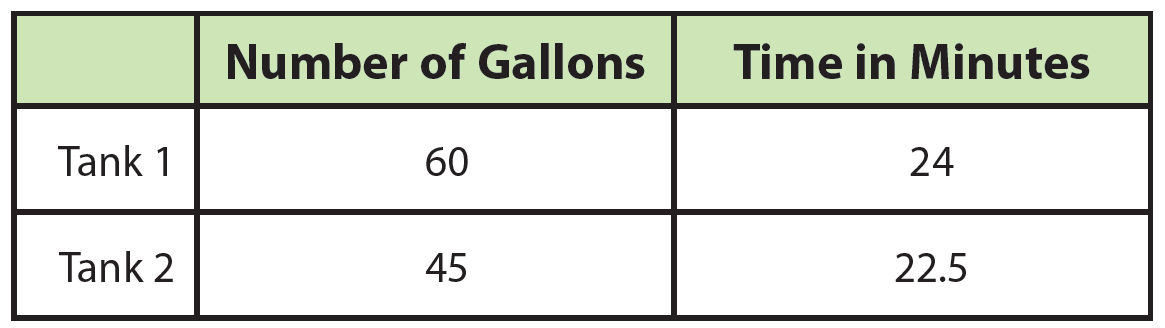 Which tank drained at a faster rate? Explain.Module 9 Lesson 4       Name: _____________________________Tom drained 2 tanks of water. The number of gallons ineach tank and the time it took each tank to drain are shownin the table.Which tank drained at a faster rate? Explain.Module 9 Lesson 4       Name: _____________________________Tom drained 2 tanks of water. The number of gallons ineach tank and the time it took each tank to drain are shownin the table.Which tank drained at a faster rate? Explain.Module 9 Lesson 4       Name: _____________________________Tom drained 2 tanks of water. The number of gallons ineach tank and the time it took each tank to drain are shownin the table.Which tank drained at a faster rate? Explain.Module 9 Lesson 5       Name: _____________________________A warehouse uses large trucks to ship goods to stores.A fleet of 3 trucks can empty 2 storage sections in thewarehouse. If 18 trucks are needed to completely empty thewarehouse, how many storage sections are there in thewarehouse?Module 9 Lesson 5       Name: _____________________________A warehouse uses large trucks to ship goods to stores.A fleet of 3 trucks can empty 2 storage sections in thewarehouse. If 18 trucks are needed to completely empty thewarehouse, how many storage sections are there in thewarehouse?Module 9 Lesson 5       Name: _____________________________A warehouse uses large trucks to ship goods to stores.A fleet of 3 trucks can empty 2 storage sections in thewarehouse. If 18 trucks are needed to completely empty thewarehouse, how many storage sections are there in thewarehouse?Module 9 Lesson 5       Name: _____________________________A warehouse uses large trucks to ship goods to stores.A fleet of 3 trucks can empty 2 storage sections in thewarehouse. If 18 trucks are needed to completely empty thewarehouse, how many storage sections are there in thewarehouse?Module 10 Lesson 1     Name: _____________________________There are 30 sixth graders, 40 seventh graders, and 
20 eighth graders in the marching band. In a circle graphshowing the portion of band members in each grade, whatwould the angle measure of the sixth-graders section be?Module 10 Lesson 1     Name: _____________________________There are 30 sixth graders, 40 seventh graders, and 
20 eighth graders in the marching band. In a circle graphshowing the portion of band members in each grade, whatwould the angle measure of the sixth-graders section be?Module 10 Lesson 1     Name: _____________________________There are 30 sixth graders, 40 seventh graders, and 
20 eighth graders in the marching band. In a circle graphshowing the portion of band members in each grade, whatwould the angle measure of the sixth-graders section be?Module 10 Lesson 1     Name: _____________________________There are 30 sixth graders, 40 seventh graders, and 
20 eighth graders in the marching band. In a circle graphshowing the portion of band members in each grade, whatwould the angle measure of the sixth-graders section be?Module 10 Lesson 2     Name: _____________________________A large rainwater collection barrel holds 400 gallons ofwater. How many pints of water does the rain barrel hold?Module 10 Lesson 2     Name: _____________________________A large rainwater collection barrel holds 400 gallons ofwater. How many pints of water does the rain barrel hold?Module 10 Lesson 2     Name: _____________________________A large rainwater collection barrel holds 400 gallons ofwater. How many pints of water does the rain barrel hold?Module 10 Lesson 2     Name: _____________________________A large rainwater collection barrel holds 400 gallons ofwater. How many pints of water does the rain barrel hold?Module 10 Lesson 3     Name: _____________________________Doctors recommend that people drink 64 fluid ounces ofwater per day. How much water, in milliliters, do doctorsrecommend people drink each day?Module 10 Lesson 3     Name: _____________________________Doctors recommend that people drink 64 fluid ounces ofwater per day. How much water, in milliliters, do doctorsrecommend people drink each day?Module 10 Lesson 3     Name: _____________________________Doctors recommend that people drink 64 fluid ounces ofwater per day. How much water, in milliliters, do doctorsrecommend people drink each day?Module 10 Lesson 3     Name: _____________________________Doctors recommend that people drink 64 fluid ounces ofwater per day. How much water, in milliliters, do doctorsrecommend people drink each day?Module 11 Lesson 1     Name: _____________________________Describe a unit rate. Explain how you can use a unit rate tocomplete a table.Module 11 Lesson 1     Name: _____________________________Describe a unit rate. Explain how you can use a unit rate tocomplete a table.Module 11 Lesson 1     Name: _____________________________Describe a unit rate. Explain how you can use a unit rate tocomplete a table.Module 11 Lesson 1     Name: _____________________________Describe a unit rate. Explain how you can use a unit rate tocomplete a table.Module 11 Lesson 2     Name: _____________________________Describe a situation involving distance traveled and time.Make a proportional table to support your scenario. Writethe equation for the scenario. Underline the constant ofproportionality in your equation.Module 11 Lesson 2     Name: _____________________________Describe a situation involving distance traveled and time.Make a proportional table to support your scenario. Writethe equation for the scenario. Underline the constant ofproportionality in your equation.Module 11 Lesson 2     Name: _____________________________Describe a situation involving distance traveled and time.Make a proportional table to support your scenario. Writethe equation for the scenario. Underline the constant ofproportionality in your equation.Module 11 Lesson 2     Name: _____________________________Describe a situation involving distance traveled and time.Make a proportional table to support your scenario. Writethe equation for the scenario. Underline the constant ofproportionality in your equation.Module 11 Lesson 3     Name: _____________________________Parking for 4 hours costs $10. Parking for 5 hours costs $12.Is this a proportional relationship, and if so, what is theconstant of proportionality?Module 11 Lesson 3     Name: _____________________________Parking for 4 hours costs $10. Parking for 5 hours costs $12.Is this a proportional relationship, and if so, what is theconstant of proportionality?Module 11 Lesson 3     Name: _____________________________Parking for 4 hours costs $10. Parking for 5 hours costs $12.Is this a proportional relationship, and if so, what is theconstant of proportionality?Module 11 Lesson 3     Name: _____________________________Parking for 4 hours costs $10. Parking for 5 hours costs $12.Is this a proportional relationship, and if so, what is theconstant of proportionality?Module 11 Lesson 4     Name: _____________________________Donnie earns extra money as a lifeguard. He earns $52.50for 5 hours. Identify the constant of proportionality, andwrite an equation for the proportional relationship.Module 11 Lesson 4     Name: _____________________________Donnie earns extra money as a lifeguard. He earns $52.50for 5 hours. Identify the constant of proportionality, andwrite an equation for the proportional relationship.Module 11 Lesson 4     Name: _____________________________Donnie earns extra money as a lifeguard. He earns $52.50for 5 hours. Identify the constant of proportionality, andwrite an equation for the proportional relationship.Module 11 Lesson 4     Name: _____________________________Donnie earns extra money as a lifeguard. He earns $52.50for 5 hours. Identify the constant of proportionality, andwrite an equation for the proportional relationship.Module 12 Lesson 1     Name: _____________________________Jimmy and Amanda are on the archery team. Jimmy hits 3bull’s-eyes in every 20 shots. Amanda hits a bull’s-eye on18% of her shots. Who hits bull’s-eyes more often? Explain.Module 12 Lesson 1     Name: _____________________________Jimmy and Amanda are on the archery team. Jimmy hits 3bull’s-eyes in every 20 shots. Amanda hits a bull’s-eye on18% of her shots. Who hits bull’s-eyes more often? Explain.Module 12 Lesson 1     Name: _____________________________Jimmy and Amanda are on the archery team. Jimmy hits 3bull’s-eyes in every 20 shots. Amanda hits a bull’s-eye on18% of her shots. Who hits bull’s-eyes more often? Explain.Module 12 Lesson 1     Name: _____________________________Jimmy and Amanda are on the archery team. Jimmy hits 3bull’s-eyes in every 20 shots. Amanda hits a bull’s-eye on18% of her shots. Who hits bull’s-eyes more often? Explain.Module 12 Lesson 2     Name: _____________________________Ella wants to buy a new sweater that costs $32. Her parentspromise to pay 20% of the cost, while Ella must pay the rest.How much money will her parents pay and how much mustElla pay?Module 12 Lesson 2     Name: _____________________________Ella wants to buy a new sweater that costs $32. Her parentspromise to pay 20% of the cost, while Ella must pay the rest.How much money will her parents pay and how much mustElla pay?Module 12 Lesson 2     Name: _____________________________Ella wants to buy a new sweater that costs $32. Her parentspromise to pay 20% of the cost, while Ella must pay the rest.How much money will her parents pay and how much mustElla pay?Module 12 Lesson 2     Name: _____________________________Ella wants to buy a new sweater that costs $32. Her parentspromise to pay 20% of the cost, while Ella must pay the rest.How much money will her parents pay and how much mustElla pay?Module 12 Lesson 3     Name: _____________________________Maria lives in a large city where she walks to and fromschool. On Friday, she walks 18 city blocks, which is 20% ofthe total number of city blocks that she walks during theweek. How many city blocks does she walk during the week?Module 12 Lesson 3     Name: _____________________________Maria lives in a large city where she walks to and fromschool. On Friday, she walks 18 city blocks, which is 20% ofthe total number of city blocks that she walks during theweek. How many city blocks does she walk during the week?Module 12 Lesson 3     Name: _____________________________Maria lives in a large city where she walks to and fromschool. On Friday, she walks 18 city blocks, which is 20% ofthe total number of city blocks that she walks during theweek. How many city blocks does she walk during the week?Module 12 Lesson 3     Name: _____________________________Maria lives in a large city where she walks to and fromschool. On Friday, she walks 18 city blocks, which is 20% ofthe total number of city blocks that she walks during theweek. How many city blocks does she walk during the week?Module 13 Lesson 1     Name: _____________________________A movie theater currently seats 400 people. After arenovation, the movie theater will have larger seats, so itwill be able to seat only 320 people. What is the percentdecrease in the number of seats?Module 13 Lesson 1     Name: _____________________________A movie theater currently seats 400 people. After arenovation, the movie theater will have larger seats, so itwill be able to seat only 320 people. What is the percentdecrease in the number of seats?Module 13 Lesson 1     Name: _____________________________A movie theater currently seats 400 people. After arenovation, the movie theater will have larger seats, so itwill be able to seat only 320 people. What is the percentdecrease in the number of seats?Module 13 Lesson 1     Name: _____________________________A movie theater currently seats 400 people. After arenovation, the movie theater will have larger seats, so itwill be able to seat only 320 people. What is the percentdecrease in the number of seats?Module 13 Lesson 2     Name: _____________________________A store sells boxes of detergent at a regular price of $4.55.Next week, the detergent will be on sale at a 20% discount.What will be the sale price?Module 13 Lesson 2     Name: _____________________________A store sells boxes of detergent at a regular price of $4.55.Next week, the detergent will be on sale at a 20% discount.What will be the sale price?Module 13 Lesson 2     Name: _____________________________A store sells boxes of detergent at a regular price of $4.55.Next week, the detergent will be on sale at a 20% discount.What will be the sale price?Module 13 Lesson 2     Name: _____________________________A store sells boxes of detergent at a regular price of $4.55.Next week, the detergent will be on sale at a 20% discount.What will be the sale price?Module 13 Lesson 3     Name: _____________________________A lawnmower costs $122.50. The sales tax is 8%. Write anequation of the form y = kx and use it to find the amount oftax on the lawnmower.Module 13 Lesson 3     Name: _____________________________A lawnmower costs $122.50. The sales tax is 8%. Write anequation of the form y = kx and use it to find the amount oftax on the lawnmower.Module 13 Lesson 3     Name: _____________________________A lawnmower costs $122.50. The sales tax is 8%. Write anequation of the form y = kx and use it to find the amount oftax on the lawnmower.Module 13 Lesson 3     Name: _____________________________A lawnmower costs $122.50. The sales tax is 8%. Write anequation of the form y = kx and use it to find the amount oftax on the lawnmower.Module 13 Lesson 4     Name: _____________________________Liling is a salesperson at a computer store. She receives abase salary of $2,300 per month and she receives acommission of 3% on her sales. She also receives a fee of $8for each extended warranty she sells. This month her salestotal is $44,000, and she sells 41 extended warranties. Whatis her salary this month?Module 13 Lesson 4     Name: _____________________________Liling is a salesperson at a computer store. She receives abase salary of $2,300 per month and she receives acommission of 3% on her sales. She also receives a fee of $8for each extended warranty she sells. This month her salestotal is $44,000, and she sells 41 extended warranties. Whatis her salary this month?Module 13 Lesson 4     Name: _____________________________Liling is a salesperson at a computer store. She receives abase salary of $2,300 per month and she receives acommission of 3% on her sales. She also receives a fee of $8for each extended warranty she sells. This month her salestotal is $44,000, and she sells 41 extended warranties. Whatis her salary this month?Module 13 Lesson 4     Name: _____________________________Liling is a salesperson at a computer store. She receives abase salary of $2,300 per month and she receives acommission of 3% on her sales. She also receives a fee of $8for each extended warranty she sells. This month her salestotal is $44,000, and she sells 41 extended warranties. Whatis her salary this month?Module 13 Lesson 5     Name: _____________________________Jackson deposits $4,200 in a savings account that pays 3.5%annual interest. What is the total value of the account after10 years?Module 13 Lesson 5     Name: _____________________________Jackson deposits $4,200 in a savings account that pays 3.5%annual interest. What is the total value of the account after10 years?Module 13 Lesson 5     Name: _____________________________Jackson deposits $4,200 in a savings account that pays 3.5%annual interest. What is the total value of the account after10 years?Module 13 Lesson 5     Name: _____________________________Jackson deposits $4,200 in a savings account that pays 3.5%annual interest. What is the total value of the account after10 years?Module14 Lesson 1      Name: _____________________________Julie has put a map of the United States on a coordinategrid. Phoenix is at approximately (–2.4, –4.2) and Atlanta isat approximately (2.9, –4.2). If each unit on the gridrepresents 300 miles, what is the approximate distancebetween Phoenix and Atlanta?Module14 Lesson 1      Name: _____________________________Julie has put a map of the United States on a coordinategrid. Phoenix is at approximately (–2.4, –4.2) and Atlanta isat approximately (2.9, –4.2). If each unit on the gridrepresents 300 miles, what is the approximate distancebetween Phoenix and Atlanta?Module14 Lesson 1      Name: _____________________________Julie has put a map of the United States on a coordinategrid. Phoenix is at approximately (–2.4, –4.2) and Atlanta isat approximately (2.9, –4.2). If each unit on the gridrepresents 300 miles, what is the approximate distancebetween Phoenix and Atlanta?Module14 Lesson 1      Name: _____________________________Julie has put a map of the United States on a coordinategrid. Phoenix is at approximately (–2.4, –4.2) and Atlanta isat approximately (2.9, –4.2). If each unit on the gridrepresents 300 miles, what is the approximate distancebetween Phoenix and Atlanta?Module 14 Lesson 2     Name: _____________________________Classify Figure PQRS with coordinates P(3, 7), Q(–1, 7), 
R(3, –1), S(–1, –1) using as many terms as possible.Module 14 Lesson 2     Name: _____________________________Classify Figure PQRS with coordinates P(3, 7), Q(–1, 7), 
R(3, –1), S(–1, –1) using as many terms as possible.Module 14 Lesson 2     Name: _____________________________Classify Figure PQRS with coordinates P(3, 7), Q(–1, 7), 
R(3, –1), S(–1, –1) using as many terms as possible.Module 14 Lesson 2     Name: _____________________________Classify Figure PQRS with coordinates P(3, 7), Q(–1, 7), 
R(3, –1), S(–1, –1) using as many terms as possible.Module 14 Lesson 3     Name: _____________________________On a coordinate grid, 1 square unit equals  square mile.A rectangular walking path has vertices at (–4, 5), (1, 5),(–4, –5), and (1, –5). How long is the walking path?Module 14 Lesson 3     Name: _____________________________On a coordinate grid, 1 square unit equals  square mile.A rectangular walking path has vertices at (–4, 5), (1, 5),(–4, –5), and (1, –5). How long is the walking path?Module 14 Lesson 3     Name: _____________________________On a coordinate grid, 1 square unit equals  square mile.A rectangular walking path has vertices at (–4, 5), (1, 5),(–4, –5), and (1, –5). How long is the walking path?Module 14 Lesson 3     Name: _____________________________On a coordinate grid, 1 square unit equals  square mile.A rectangular walking path has vertices at (–4, 5), (1, 5),(–4, –5), and (1, –5). How long is the walking path?Module 15 Lesson 1     Name: _____________________________Sue draws a parallelogram of base length 2 inches andheight 32 inches. Daniel draws a square that has the samearea as Sue’s parallelogram. What is the side length ofDaniel’s square?Module 15 Lesson 1     Name: _____________________________Sue draws a parallelogram of base length 2 inches andheight 32 inches. Daniel draws a square that has the samearea as Sue’s parallelogram. What is the side length ofDaniel’s square?Module 15 Lesson 1     Name: _____________________________Sue draws a parallelogram of base length 2 inches andheight 32 inches. Daniel draws a square that has the samearea as Sue’s parallelogram. What is the side length ofDaniel’s square?Module 15 Lesson 1     Name: _____________________________Sue draws a parallelogram of base length 2 inches andheight 32 inches. Daniel draws a square that has the samearea as Sue’s parallelogram. What is the side length ofDaniel’s square?Module 15 Lesson 2     Name: _____________________________Find the area of the triangle.
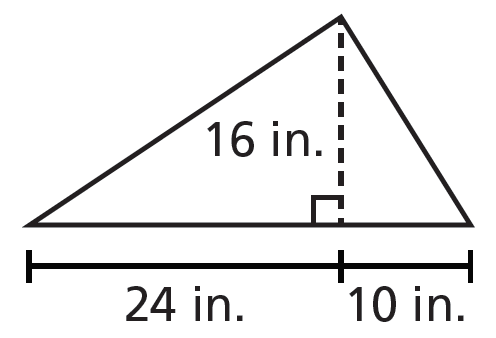 Module 15 Lesson 2     Name: _____________________________Find the area of the triangle.
Module 15 Lesson 2     Name: _____________________________Find the area of the triangle.
Module 15 Lesson 2     Name: _____________________________Find the area of the triangle.
Module 15 Lesson 3     Name: _____________________________Thomas prepares a rectangular-shaped cake of width5 inches and length 12 inches. While the cake is cooling, amouse steals a section from one corner of the cake. Thestolen section has the shape of a right triangle, with eachleg length equal to 1 inch. What is the area of the cake thatremains?Module 15 Lesson 3     Name: _____________________________Thomas prepares a rectangular-shaped cake of width5 inches and length 12 inches. While the cake is cooling, amouse steals a section from one corner of the cake. Thestolen section has the shape of a right triangle, with eachleg length equal to 1 inch. What is the area of the cake thatremains?Module 15 Lesson 3     Name: _____________________________Thomas prepares a rectangular-shaped cake of width5 inches and length 12 inches. While the cake is cooling, amouse steals a section from one corner of the cake. Thestolen section has the shape of a right triangle, with eachleg length equal to 1 inch. What is the area of the cake thatremains?Module 15 Lesson 3     Name: _____________________________Thomas prepares a rectangular-shaped cake of width5 inches and length 12 inches. While the cake is cooling, amouse steals a section from one corner of the cake. Thestolen section has the shape of a right triangle, with eachleg length equal to 1 inch. What is the area of the cake thatremains?Module 16 Lesson 1     Name: _____________________________A sealed cardboard box has the shape of a rectangularprism. The box has a width of 12 inches, a lengthof 12 inches, and a height of 10 inches. Describe theshapes that make up the net for the box. Then calculate thesurface area.Module 16 Lesson 1     Name: _____________________________A sealed cardboard box has the shape of a rectangularprism. The box has a width of 12 inches, a lengthof 12 inches, and a height of 10 inches. Describe theshapes that make up the net for the box. Then calculate thesurface area.Module 16 Lesson 1     Name: _____________________________A sealed cardboard box has the shape of a rectangularprism. The box has a width of 12 inches, a lengthof 12 inches, and a height of 10 inches. Describe theshapes that make up the net for the box. Then calculate thesurface area.Module 16 Lesson 1     Name: _____________________________A sealed cardboard box has the shape of a rectangularprism. The box has a width of 12 inches, a lengthof 12 inches, and a height of 10 inches. Describe theshapes that make up the net for the box. Then calculate thesurface area.Module 16 Lesson 2     Name: _____________________________An aquarium is in the shape of a rectangular prism. It has alength of 18 inches, a width of 10 inches, and a height of12 inches. After 200 cubic inches of gravel are placed on thefloor of the aquarium, how much water can the aquariumhold?Module 16 Lesson 2     Name: _____________________________An aquarium is in the shape of a rectangular prism. It has alength of 18 inches, a width of 10 inches, and a height of12 inches. After 200 cubic inches of gravel are placed on thefloor of the aquarium, how much water can the aquariumhold?Module 16 Lesson 2     Name: _____________________________An aquarium is in the shape of a rectangular prism. It has alength of 18 inches, a width of 10 inches, and a height of12 inches. After 200 cubic inches of gravel are placed on thefloor of the aquarium, how much water can the aquariumhold?Module 16 Lesson 2     Name: _____________________________An aquarium is in the shape of a rectangular prism. It has alength of 18 inches, a width of 10 inches, and a height of12 inches. After 200 cubic inches of gravel are placed on thefloor of the aquarium, how much water can the aquariumhold?Module 16 Lesson 3     Name: _____________________________The state aquarium orders a new tank in the shape of arectangular prism that will hold 764.4 cubic feet of water.The builder of the tank wants to use a glass wall thatmeasures 13 feet long by 10.5 feet tall. What must the width of the tank be?Module 16 Lesson 3     Name: _____________________________The state aquarium orders a new tank in the shape of arectangular prism that will hold 764.4 cubic feet of water.The builder of the tank wants to use a glass wall thatmeasures 13 feet long by 10.5 feet tall. What must the width of the tank be?Module 16 Lesson 3     Name: _____________________________The state aquarium orders a new tank in the shape of arectangular prism that will hold 764.4 cubic feet of water.The builder of the tank wants to use a glass wall thatmeasures 13 feet long by 10.5 feet tall. What must the width of the tank be?Module 16 Lesson 3     Name: _____________________________The state aquarium orders a new tank in the shape of arectangular prism that will hold 764.4 cubic feet of water.The builder of the tank wants to use a glass wall thatmeasures 13 feet long by 10.5 feet tall. What must the width of the tank be?Module 17 Lesson 1     Name: _____________________________Howard just completed the crossword puzzle in the dailynewspaper. Describe one non-statistical question and onestatistical question that he could ask about the puzzle.Module 17 Lesson 1     Name: _____________________________Howard just completed the crossword puzzle in the dailynewspaper. Describe one non-statistical question and onestatistical question that he could ask about the puzzle.Module 17 Lesson 1     Name: _____________________________Howard just completed the crossword puzzle in the dailynewspaper. Describe one non-statistical question and onestatistical question that he could ask about the puzzle.Module 17 Lesson 1     Name: _____________________________Howard just completed the crossword puzzle in the dailynewspaper. Describe one non-statistical question and onestatistical question that he could ask about the puzzle.Module 17 Lesson 2     Name: _____________________________The number known as pi is defined as the ratio between thecircumference and diameter of any circle. The first twentydigits of pi are shown below. (Spaces are added for clarity.)3.14 159 265 358 979 323 84Construct a dot plot to show the frequency of the digits.Module 17 Lesson 2     Name: _____________________________The number known as pi is defined as the ratio between thecircumference and diameter of any circle. The first twentydigits of pi are shown below. (Spaces are added for clarity.)3.14 159 265 358 979 323 84Construct a dot plot to show the frequency of the digits.Module 17 Lesson 2     Name: _____________________________The number known as pi is defined as the ratio between thecircumference and diameter of any circle. The first twentydigits of pi are shown below. (Spaces are added for clarity.)3.14 159 265 358 979 323 84Construct a dot plot to show the frequency of the digits.Module 17 Lesson 2     Name: _____________________________The number known as pi is defined as the ratio between thecircumference and diameter of any circle. The first twentydigits of pi are shown below. (Spaces are added for clarity.)3.14 159 265 358 979 323 84Construct a dot plot to show the frequency of the digits.Module 17 Lesson 3     Name: _____________________________These data show the numbers of students at LincolnElementary School who were absent for each of the last 15school days.9, 10, 2, 12, 11, 5, 15, 19, 10, 6, 8, 4, 4, 6, 8Make a frequency table and histogram of these data.Module 17 Lesson 3     Name: _____________________________These data show the numbers of students at LincolnElementary School who were absent for each of the last 15school days.9, 10, 2, 12, 11, 5, 15, 19, 10, 6, 8, 4, 4, 6, 8Make a frequency table and histogram of these data.Module 17 Lesson 4     Name: _____________________________Review On My Own Problem 3, in which Eric recorded thetemperature for 10 days. Suppose that Eric recordedtemperatures for the next two days, which were 1 °F and27 °F. How do the new values change the three measures ofcenter?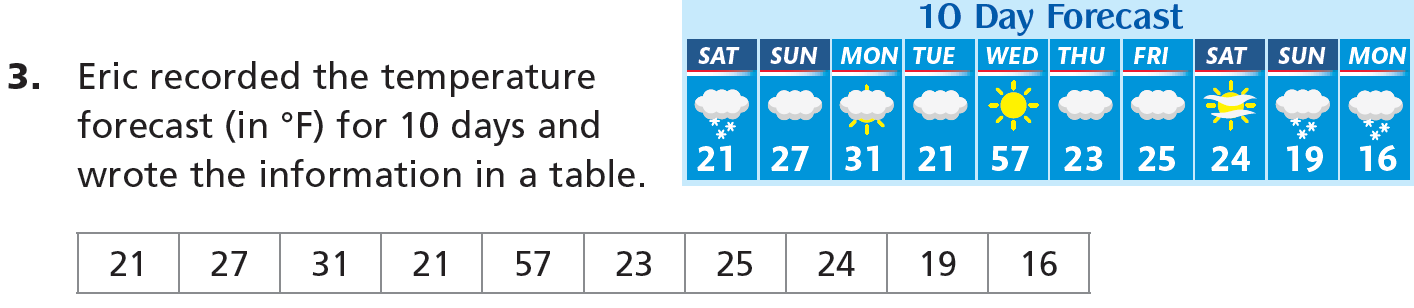 Module 17 Lesson 4     Name: _____________________________Review On My Own Problem 3, in which Eric recorded thetemperature for 10 days. Suppose that Eric recordedtemperatures for the next two days, which were 1 °F and27 °F. How do the new values change the three measures ofcenter?Module 17 Lesson 5     Name: _____________________________Look again at Problem 4 in On Your Own. Add two additional circumference measurements to the data set, both of which are 17 inches. Then find the new answers to Parts B to E.4. The circumference of a pumpkin is the distancearound it. The following are circumferences (in inches) of some pumpkins growing in a pumpkin patch: 16, 12, 14, 17, 15, 9, 8, 5.B. What is the mean of the data?C. What is the median of the data?D. What is the mode of the data?E. Which measure of center best represents this data? Explain.  Module 17 Lesson 5     Name: _____________________________Look again at Problem 4 in On Your Own. Add two additional circumference measurements to the data set, both of which are 17 inches. Then find the new answers to Parts B to E.4. The circumference of a pumpkin is the distancearound it. The following are circumferences (in inches) of some pumpkins growing in a pumpkin patch: 16, 12, 14, 17, 15, 9, 8, 5.B. What is the mean of the data?C. What is the median of the data?D. What is the mode of the data?E. Which measure of center best represents this data? Explain.  Module 18 Lesson 1     Name: _____________________________For the following dot plot, describe any clusters, gaps, and peaks, decide whether the dot plot displays symmetry, and find the mode.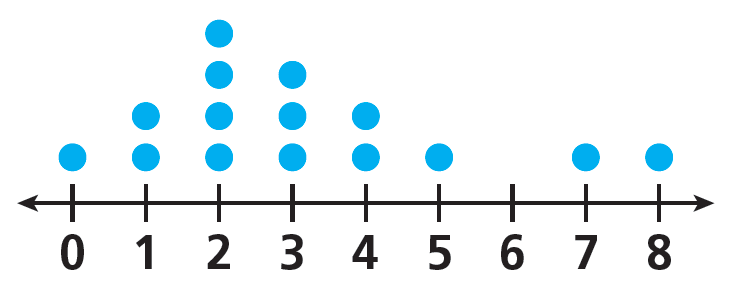 Module 18 Lesson 1     Name: _____________________________For the following dot plot, describe any clusters, gaps, and peaks, decide whether the dot plot displays symmetry, and find the mode.Module 18 Lesson 2     Name: _____________________________Draw a box plot for the data set.10, 16, 12, 13, 15, 18, 20, 11Module 18 Lesson 2     Name: _____________________________Draw a box plot for the data set.10, 16, 12, 13, 15, 18, 20, 11Module 18 Lesson 2     Name: _____________________________Draw a box plot for the data set.10, 16, 12, 13, 15, 18, 20, 11Module 18 Lesson 2     Name: _____________________________Draw a box plot for the data set.10, 16, 12, 13, 15, 18, 20, 11Module 18 Lesson 3     Name: _____________________________Which points of the following data set do not fall within themean absolute deviation?2.5, 3.9, 3.1, 3.7, 3.6, 1.4, 4.3, 3.2, 2.8, 3.0Module 18 Lesson 3     Name: _____________________________Which points of the following data set do not fall within themean absolute deviation?2.5, 3.9, 3.1, 3.7, 3.6, 1.4, 4.3, 3.2, 2.8, 3.0Module 18 Lesson 4     Name: _____________________________What is the range, MAD, and IQR of the given data set? What do these measures of variability tell you about the 
data set?10, 15, 20, 17, 16, 14, 16, 16, 15, 18Module 18 Lesson 4     Name: _____________________________What is the range, MAD, and IQR of the given data set? What do these measures of variability tell you about the 
data set?10, 15, 20, 17, 16, 14, 16, 16, 15, 18Module 18 Lesson 5     Name: _____________________________The table below shows the number of hours worked eachweek by various people at part-time jobs.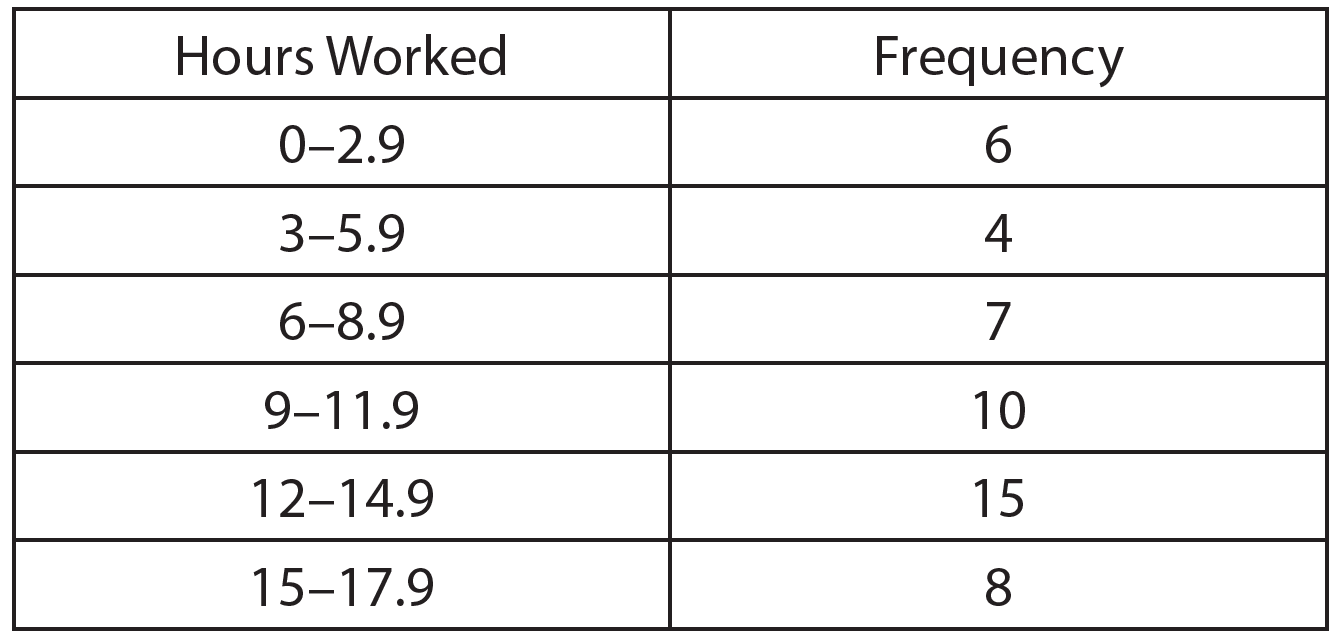 What is a possible statistical question that could have beenasked? What display might be used to display the data?What features might you use to draw conclusions about thedata?Module 18 Lesson 5     Name: _____________________________The table below shows the number of hours worked eachweek by various people at part-time jobs.What is a possible statistical question that could have beenasked? What display might be used to display the data?What features might you use to draw conclusions about thedata?